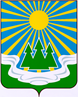 МУНИЦИПАЛЬНОЕ ОБРАЗОВАНИЕ«СВЕТОГОРСКОЕ ГОРОДСКОЕ ПОСЕЛЕНИЕ» ВЫБОРГСКОГО РАЙОНА ЛЕНИНГРАДСКОЙ ОБЛАСТИСОВЕТ ДЕПУТАТОВ    второго созываРЕШЕНИЕот  18 октября  2017 года		 №  43О внесении дополнений в прогнозный план – программу приватизации муниципальногоимущества МО «Светогорское городское поселение»на 2017 год               В соответствии с Федеральным законом от 6 октября 2003 года № 131-ФЗ «Об общих принципах организации местного самоуправления в РФ», Федеральным законом от 21 декабря 2001 года № 178-ФЗ «О приватизации государственного и муниципального имущества», Положением о порядке и условиях приватизации муниципального имущества МО «Светогорское городское поселение», утвержденного решением Совета депутатов МО «Светогорское городское поселение» от 16 февраля 2016 года № 9, Уставом муниципального образования «Светогорское городское поселение» Выборгского района Ленинградской области, совет депутатов        РЕШИЛ:        1. Внести в приложение № 1 к решению совета депутатов муниципального образования «Светогорское городское поселение» Выборгского района Ленинградской области от 24 октября 2016 года № 44 следующее дополнение:- раздел 3 изложить в следующей редакции:       «3. Движимое имущество, автотранспортное средство, вносимое в план-программу приватизации на 2017 год, для выставления на торги (аукцион):Марка, модель – Легковой автомобиль HYUNDAJ NF 2.4 GLS, государственный регистрационный знак: О115АО47, идентификационный номер (VIN) – KMHEU41CP7A354866, год выпуска – 2007 год, номер двигателя – G4KC7541858, номер кузова – KMHEU41CP7A354866, шасси (рама) №: отсутствует, цвет – черный, пробег, км: 359087, паспорт транспортного средства (ТС): 78 ТО № 071985».          2. Настоящее Решение вступает в силу после его официального опубликования в газете «Вуокса».            3. Контроль за исполнением Решения возложить на постоянную действующую комиссию по экономике, бюджету и контролю за использованием муниципальной собственности.Глава муниципального образования«Светогорское городское поселение»                                Р.А. ГенераловаРассылка: дело, ОУИ, администрация, прокуратура, газета «Вуокса»